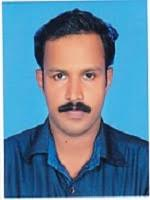                                                   RESUME                                                      Ajeesh REmail: ajividhuravisu@gmail.com
Phone: +91-7560918632Career Summary8years successful experience into teaching diverse group of students with an extensive pool of knowledge. Proven track record in handling difficult situations and making students utilize and realize their full potential.Personal Skills:CommunicationAbility to explain with easePlanning and executionAssessment ToolsCreative QuestioningManagementAcademic QualificationBE computer science from Anna UniversityDiploma Computer technology  from  Technical Education ChennaiCertificate course for Computer Networking(CCNA  & MCITP)MSW from IGNOURelevent SkillsHTML Editing Tools: Macromedia Dreamweaver, Microsoft FrontPage.
Graphics Tools:  Adobe Photoshop, Adobe PageMaker
Office Package: Microsoft Word, Microsoft Excel, Microsoft Access, Microsoft PowerPoint,Languages Known: Visual basic, C, C++, java,SQL server, .NET,C#.Academic ProjectConduct special classes for children with special abilitiesProfessional ExperiencesSchool 1: From 2010-2012(SNCS Nedungolam, paravur, kollam)
School 2: From 2013-2014(RRVCS kilimannoor, Tvm)School3:  From2016-2021(Sreeniketan cs chathannoor, kollam)Family counsellor sreeniketan Fcc, ChathannoorResponsibilitiesResponsible for teaching the assigned subject and the projects related to the particular subject.Helping and guiding the students for any problems that they come across academically.Guiding and motivating students to take part in extra-curricular activities.Managing and co-ordinating annual functions, trips.Arranging educational trips for students.Teaching students with Visual aids for better understanding.Stay updated with the changing syllabus.Designing the syllabus for the students and the school.Extra-Curricular ActivitiesReading booksPersonal DetailsDate of Birth: 9th June.
Languages known: English, Hindi, Malayalam, Tamil.
Address: Ajeesh R                 Aneesh Bhavan,                 Koonayil ,Nedungolam P.O,Paravur,Kollam 691334.DeclarationI here by declare that above given information is correct to the best of my knowledge and beliefPlace:paravurDate:                                                       Ajeesh R                                                                     